: S T U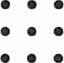 Minimálne kritériá na získanie titulu docent a titulu profesor na Slovenskej technickej univerzite v BratislaveOdbor habilitačného a inauguračného konania: Ekonómia a manažmentV zátvorke uviest' počty za posledných 5 rokov.Medzinárodný výskumný projekt riešený na vedecko-pedagogickom pracovisku, na ktorom má 100% úvözok.Doplňujúce kritériá určí Vedecká rada ohl'adom na špecifiká odboru Hal konania.1Kategorizácia výstupov:Akceptuje sa zaradenie časopisu do kvartilov podfa WOS alebo SCOPUS.MRV - medzinárodné renomované vydavatel'stvo (zoznam STU)aspoň 3 citácie (bez autocitácií) vo WOS alebo SCOPUSaspoň 4 citácie (bez autocitácií) vo WOS alebo SCOPUS casopis Q4 (Wos alebo SCOPUS) s IF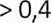 2: S T IJ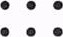 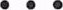 Doplňujúce kritériá na získanie titulu docent a titulu profesor na Slovenskej technickej univerzite v BratislaveOdbor habilitačného a inauguračného konania: Ekonómia a manažment1Minimálne povinné požiadavkyPožadované minimálne hodnotyPožadované minimálne hodnotySkutočnéMinimálne povinné požiadavkyProf.Doc.Skutočnél. Pedagogická aktivitaKontinuálna vzdelávacia činnost'Vysokoškolská učebnica alebo učebný text (skriptá)Záverečné práce 1. a 2. stupňa(obhájené)3 roky po doc.(3AH)(3AH)203 roky po PhD.1 (3AH)1 (3AH)15Il. Vedeckovýskumná alebo tvorivá umelecká aktivita*) Výstupy v kategóriách A+, A, A- a B z toho výstupy v kategóriách A+ a A25 (10)15 (5)Ill: Ohlasy na publikačnú alebo umeleckú aktivitu*)Citácie alebo umelecké ohlasy spolu z toho:Citácie registrované vo WOS alebo SCOPUS (okrem umeleckých odborov):90 (20)30 (10)50 (10)10 (3)IV. Vedecká školaVýchova doktorandov(skončený / po dizertačnej skúške):Riešiter / vedúci výskumného projektu:53/16/33/1V. Doplňujúce kritériá***)A+Publikácia v časopise QI alebo Q2 (WOS, alebo SCOPUS), monografia alebo kapitola v MRV, publikácie vo WOS alebo SCOPUSI), medzinárodný patentAPublikácia v časopise Q3 alebo Q43), ostatné publikácie vo WOS alebo SCOPUS2A-Ostatné publikácie vo WOS alebo SCOPUS, vedecká monografia alebo kapitola v monografii vo svetovom jazyku vydaná v domácom alebo v zahraničnom vydavatelstve, národný patentBOstatné recenzované publikácie v časopisoch alebo v zborníkoch z medzinárodnej konferencie, ostatné monografie a vysokoškolské učebnice, úžitkový vzorV. Doplňujúce kritériáPožadovanéPožadovanéSkutočnéV. Doplňujúce kritériáProf.Doc.SkutočnéIPrednáškový pobyt v zahraničí212Clenstvo v celoštátnej profesijnej organizácii, technickom výbore alebo pracovnej skupine v odbore213Členstvo v komisiách pre štátne skúšky534Prednášky na zahraničných vedeckých konferenciách425Clenstvo vo vedeckom alebo programovom výbore vedeckej konferencie216Clenstvo v redakčnej rade časopisu217Posudzovatel' domácich a zahraničných dizertačných a habilitačn 'ch rác38Riešené projekty v spolupráci s praxou42